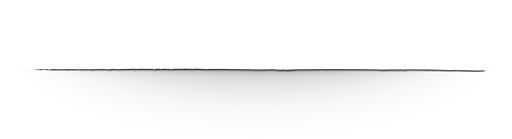 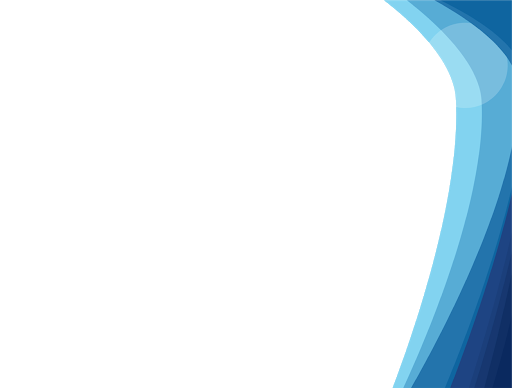 Anno scolastico 2021/22SI ATTESTAChe lo/la studente/ssa ___________________________________Liceo Classico/Scientifico, classe _______ha partecipato per complessive (numero) ore su un totale di (numero) ore al PROGETTO/CORSO di POTENZIAMENTO“NOME del CORSO”Durata Progetto/Corso: dal (data di inizio del corso) al (data di fine corso)  Livello raggiunto: BASE – INTERMEDIO – AVANZATO  Termoli, 15 maggio 2022Il Referente del progetto  Prof. Livello raggiunto nel PROGETTO/CORSO di POTENZIAMENTO “NOME del CORSO”AVANZATO:Lo/la studente/ssa ha mostrato attenzione e interesse continui, partecipazione attiva e atteggiamento propositivo. Ha avuto un atteggiamento corretto nei confronti del/la docente e dei compagni. Ha acquisito conoscenze ampie e approfondite, svolgendo compiti e problemi complessi in situazioni anche non note, mostrando padronanza nell’uso delle conoscenze e delle abilità, proponendo e sostenendo le proprie opinioni e assumendo autonomamente decisioni consapevoli. La frequenza è stata assidua e la puntualità costante.INTERMEDIO:Lo/la studente/ssa ha mostrato attenzione, interesse e partecipazione costanti con un atteggiamento positivo. Ha avuto un atteggiamento corretto nei confronti del/la docente e dei compagni. Ha acquisito ampie conoscenze, svolgendo compiti e risolvendo problemi complessi in situazioni note, compiendo scelte consapevoli e mostrando di saper utilizzare le conoscenze e le abilità acquisite. La frequenza è stata assidua.BASE:Lo/la studente/ssa ha mostrato attenzione e interesse saltuari, partecipazione globalmente costante e atteggiamento collaborativo. Ha avuto un atteggiamento corretto nei confronti del/la docente e dei compagni. Ha acquisito conoscenze di base, svolgendo compiti semplici in situazioni note, mostrando conoscenze e abilità essenziali, sapendo applicare regole e procedure fondamentali. La frequenza è stata non sempre regolare.